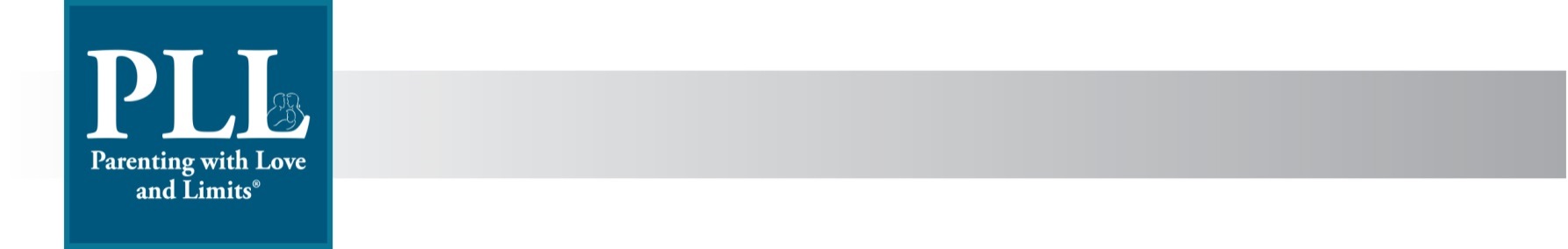 TEAM Youth and Specific Members- ELECTRONIC TEMPLATE - NOTES: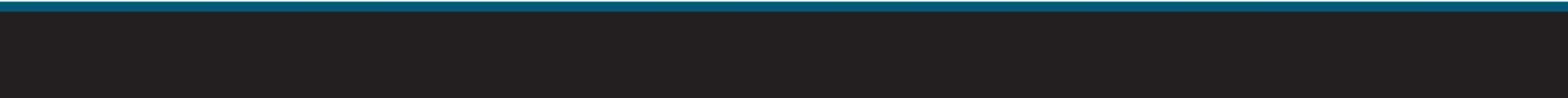 Youth and Specific MembersKey-Blue Potential CBAT Member; Black-CBAT MemberYouth and Specific MembersKey-Blue Potential CBAT Member; Black-CBAT MemberYouth:  Youth:  Youth: Youth: Youth: Youth: Youth: Youth: Youth: Youth: 